GOVERNOR NEWS – Autumn 2016Dear Parents, 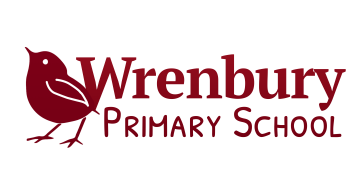 May I take this opportunity, on behalf of all the Governors, to wish you a Happy New Year.There have been changes to the Governing Body since my last letter to you. We said goodbye to Mr Ed. Forshaw at the end of the autumn term.  Mr Forshaw had been a governor for over 30 years and has decided that he now needed to spend more time with his family and new grandson. A presentation assembly was held for him and a gift presented to acknowledge his dedication to the school. We also said goodbye to Mrs Duncalfe as her term of office as parent governor has come to an end. We thank both of them for the work they have done for the school. We thus have a parent governor vacancy which we would very much like to fill as soon as possible.  You will be receiving details of this alongside this letter.  I really hope that you will consider this role and volunteer to join us in supporting Mrs Cador and her team to continuously improve the educational provision at Wrenbury Primary School.Last term we welcomed Mrs June Morris to the Governing Body. During the Autumn Term the following committees met and the impact of the meetings are listed below,Leadership and ManagementGovernors agreed the impact of the meeting had been:Governors were informed how the school improvement plan would be moved forward in line with the new teaching, learning and assessment planArrangements had been agreed for a small group of governors to review the self evaluation document in the Spring termGovernors had received comprehensive reports on pupil premium outlining impactGovernors had reviewed the school budget and noted aspects which would require monitoringGovernors were happy with the actions being taken to update and submit the SFVS (financial audit)Governors had considered the parents survey results and looked at the suggestions received and an action plan drawn up to address some of the issues.Governors had looked at benchmarking against other schools Personal Development, Behaviour and WelfareThe best value report emphasised the work done by the school around the diversity of backgrounds and cultures of those attending the school.By monitoring the behaviour log Governors were aware of the work done to identify any patterns and put in place solutions to help children make the correct choices.By seeking additional quotes for work the Committee is ensuring the financial position of the school remains robust.The parent survey will aid governors in ensuring that the parent voice is heard and any issues reported are discussed and acted upon.Quality of Teaching and Learning Governors felt the impact of the meeting was:Governors had a clear picture of the data and the areas where there had been progress in year groupsDiscussion had take place as to actions in place to counteract where progress was not as it should beGovernors looked at vulnerable groups data and discussed initiatives in place for traveller learningGovernors had received a pupil premium update and discussed the relationship between groupsThe committee discussed the importance of TAs being impactful The committee was ensuring TAs work was being monitored and working consistently with groups of children who needed them most.As part of the Governors on-going self-evaluation process, we invited a full review of our work from an external assessor. The assessor met with each member of the Governing Body, examined policy and practise and reviewed documentation. We were delighted that the report was extremely positive of the way we were working as a ‘critical friend’ to the school. (report to be found on the web-site). Alongside attending meetings, the Governors are regular visitors to school and work hard alongside staff to ensure your children are receiving the best education in a safe, nurturing environment.   I am sure you would agree that we need a full team of dedicated Governors to support the school on its journey and I therefore ask that you consider standing for the Parent Governor vacancy.  We need your support.I look forward to seeing you at events this term especially the ‘Coffee Stops’ where a Governor is present to listen to your views.Regards,Jenny Davies (Chair of Governors)